Jelovnik od 22.1. do 26.1.2024.OŠ. VUKOMEREC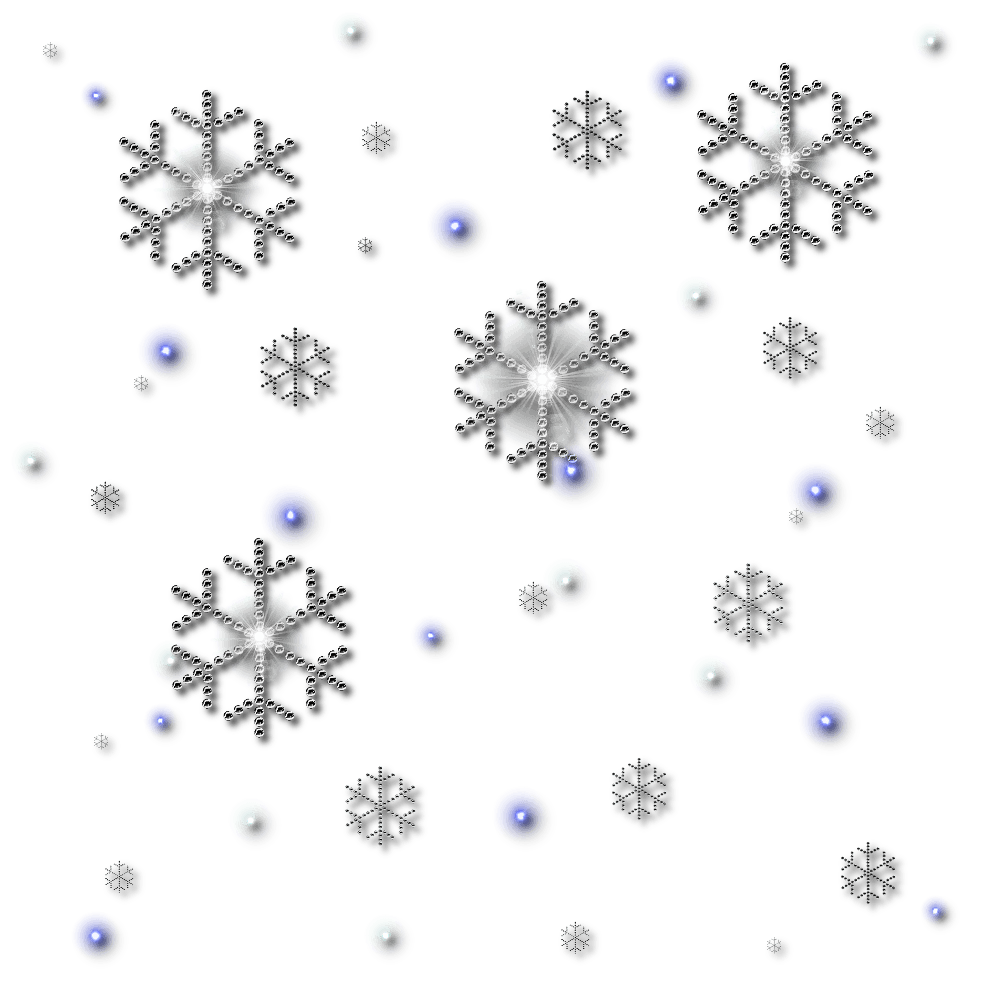 MLIJEČNI OBROKRUČAKUŽINAPONEDJELJAKbijela kava, puter štangica i mliječni namaz, voćegrašak varivo s pilećim prsima i njokama.mramorni kolačgrašak varivo s pilećim prsima i njokama.mramorni kolačkruh i salamakruh i salamaUTORAKriža na mlijeku, bananapečena piletina, mlinci, ciklakruh i sirkruh i sirSRIJEDAledeni čaj, namaz od slanutka, pureća šunka, list zelene salate, kruhtjestenina s mljevenim mesom, kiseli krastavcitjestenina s mljevenim mesom, kiseli krastavcikakao kockekakao kockeČETVRTAKmlijeko, okruglice od šljiva, voćeleća varivo s junetinom, kolač s mrkvomkruh, mliječni namazkruh, mliječni namazPETAKpašteta od tune , zelena salata  sradičemi kruh, jogurtpire, špinat, pečeno jajeeuforijaeuforija